Broj: 09-36-2/1272/24Konjic, 27.03.2024.godineNa osnovu člana 15. Zakona o načelima lokalne samouprave u FBiH („Službene novine FBiH“, broj: 49/06 i 51/09)  člana 38. Statuta Grada Konjica („Službeni glasnik Grada Konjica“, broj: 10/22) i člana 4. Pravilnika o načinu utroška novčanih sredstava za novčane podrške utvrđene Programom utroška za 2024. godinu sa ekonomksog koda 614122-transfer za sport, Gradonačelnik Grada Konjica     r a s p i s u j eJ A V N I   P O Z I V  za finansiranje projekata iz oblasti sporta iz Budžeta Grada Konjica za 2024. godinuČlan 1.Ovim pozivom reguliše se raspodjela sredstava osiguranih Budžetom Grada Konjica za 2024. godinu namjenjenih sufinansiranju projekata iz oblasti sporta planiranih na kontu 614122-Transfer za sport u iznosu od  105.000,00 KM.Član 2.Pravo na prijavu imaju nosioci sportskih aktivnosti (sportski klubovi, udruženja iz oblasti sporta, organizatori sportskih manifestacija) koji ispunjavaju sljedeće uslove:da su upisani u registar kod nadležnog registracijskog tijela za neprofitne organizacije,da je realizacija prijavljenog projekta u interesu za Grad Konjic.Član 3.Prijavu za dodjelu sredstava mogu podnijeti svi navedeni nosioci sportskih aktivnosti iz člana 2. ovog poziva čiji se programi, projekti i aktivnosti odnose na:troškovi pripreme i učešća na takmičenjima vezanim za vrhunski sport (kolektivni i individualni);manifestacije koje podstiču afirmaciju i razvoj sporta;organizovanje raznih sportskih manifestacija, turnira i sportskih obuka;organizovanje i učestvovanje na međunarodnim sportskim manifestacijama;nabavka sportske i druge opreme i sportskih rekvizita za koje je udruženje registrovano;troškovi članarine i kotizacije za takmičenje;troškovi za angažman službenih lica na utakmicama i drugim sportskim takmičenjima (sudije, delegati, kontrolori i dr.);troškovi prevoza, smještaja i ishrane na gostujućim utakmicama i drugim sportskim takmičenjima, ukoliko organizator takmičenja ne finansira navedene troškove;troškovi zakupa stadiona, fiskulturnih sala, sportskih dvorana i prostora za treninge i takmičenja;organizovanje i učestvovanje na sportskim takmičenjima i manifestacijama sportskih klubova koji okupljaju djecu, omladinu i odrasle.Član 4.Projekti/programi koji se neće finansirati su:projekti sportskih organizacija koje nisu izvršile svoje obaveze po ranije odobrenim projektima finansiranim ili sufinansiranim iz Budžeta Grada Konjica;projekti koji se baziraju na investicionim ulaganjima, adaptaciju ili izgradnju kapitalnih objekata, ili na kupovinu opreme, osim ako je oprema neophodna za uspješnu implementaciju projekta;projekti koji su usmjereni prema političkim aktivnostima;projekti koji su namijenjeni za isključivu dobit pojedinca;projekti koji se zasnivaju na dodjeljivanju sredstava trećoj strani, osim ako Pravilnikom nije drugačije određeno.Sredstva dodijeljena iz Budžeta Grada Konjica za projekte/programe sportskih organizacija  ne mogu  se koristiti za finansiranje ili sufinansiranje sljedećih troškova:zakup kancelarijskog prostora;naknade za rad predsjednika, podpredsjednika i sekretara sportske organizacije;naknade za rad upravnog odbora ili drugih radnih tijela organizacije;troškove reprezentacije predsjednika udruženja i drugih lica iz upravljačke strukture.Član 5.Aplikanti koji se prijavljuju na Javni poziv, osim elektronski popunjenog aplikacijskog obrasca (prilog Javnog poziva) koji mora biti potpisan i ovjerene od strane odgovorone osobe i ovjeren pečatom organizacije dužni su dostaviti sljedeću dokumentaciju u originalu ili ovjerenoj kopiji: Rješenje o registraciji udruženja;Uvjerenje o poreznoj registraciji – ID broj;Obavještenje o razvrstavanju – klasifikacijska djelatnost;Karton deponovanih potpisa;Potvrda banke iz koje je vidljivo kako je transakcijski račun solventan i nije blokiran, ne stariji od 3 mjeseca od dana objave ovog Javnog poziva;Uvjerenje/potvrda o urednom izmirenju indirektnih poreza, izdato od Uprave za indirektno oporezivanje, ne starije od tri mjeseca od dana podnošenja prijave (ukoliko je u sistemu PDV-a). Ukoliko nije u sistemu PDV-a, aplikant o tome dostavlja  izjavu ovjerenu u općini, gradskoj upravi ili kod notara.Bilans stanja i bilans uspjeha za 2023. godinu sa vidljivim pečatom Finansijsko informatičke agencije (FIA-e), osim ako je udruženje registrovano u godini objavljivanja javnog poziva.Član 6.Aplikant može aplicirati na ukupan iznos projekta ili dio nedostajućih sredstava, što je dužan navesti u aplikaciji.Aplikant može aplicirati samo sa jednim projektom za kalendarsku godinu.Ocjenu pristiglih prijava na Javni poziv za raspodjelu sredstava za finansiranje projekata iz oblasti sporta izvršit će Komisija za provođenje postupka Javnog poziva. Komisija će vrednovati pristigle prijedloge projekata/programa aplikanata, prema sljedećim kriterijima s pripadajućim brojem bodova:nivo takmičenja na kojim sportske ekipe i sportisti učestvuju prema predloženom projektu;ukupan broj članova sportske organizacije i broj članova oslobođenih plaćanja članarine (dokazuje se dostavljanjem izjave)ostvareni sportski rezultati u prethodnoj godini;opis, trajanje i masovnost manifestacije ili događaja;broj stručnih osoba uključenih u realizaciju projekta ili programa;tradicija organizovanja/postojanja projekta ili programa;značaj manifestacije ili događaja za lokalnu zajednicu;budžet i racionalnost troškova;kvalitet programa/ projekta.Aplikanti su obavezni dostaviti dokaze o ispunjavanju navedenih kriterija za vrednovanje projekata i programa, koji su navedeni u aplikacijskom obrascu koji su sastavni dio Javnog poziva. U slučaju nedostavljanja potrebne dokumentacije po bilo kojem od utvrđenih kriterija, projektni prijedlog sportskih  organizacija neće biti bodovan po kriteriju za koji nije dostavljena potrebna dokumentacija. Lista odabranih projekata i aktivnosti za finansiranje objavit će se na službenoj stranici Grada Konjica.Član 7.Prijave sa potrebnom dokumentacijom se dostavljaju na protokol Gradske uprave Grada Konjica ili preporučeno putem pošte na adresu:Grad KonjicSlužba za opću upravu,društvene djelatnosti i mladeMaršala  Tita br. 62, 88400 Konjicsa naznakom: ''Prijava na Javni poziv za finansiranje projekata iz oblasti sporta iz Budžeta Grada Konjica   za 2024.godinu- NE OTVARATI''Član 8.Javni poziv ostaje otvoren 15 dana od dana objave na web stranici Grada Konjica.        Član 9.Sve dodatne informacije u vezi učešća na Javnom pozivu mogu se dobiti u Službi za opću upravu, društvene djelatnosti i  mlade na broj  telefona: +387 36 712 252,  svakim radnim danom od 08:00 do 16:00 sati.DOSTAVITI:                                                                                                    G R A D O N A Č E L N I K1. web stranica Grada Konjica                                                                                Osman Ćatić  s.r.2. Gradonačelnik3. RTV Konjic d.o.o. Konjic					                              4. Oglasna tabla Grada Konjica5. Služba za opću upravu, društvene djelatnosti i mlade (2x)6. a/aBosna i HercegovinaFederacija Bosne i HercegovineHercegovačko – neretvanski kantonGrad KonjicGRADONAČELNIK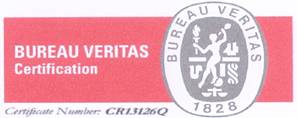 Maršala Tita br.6288400 KonjicBosna i HercegovinaTelefon: +387 (0)36 712 200Fax:       +387 (0)36 729 813E-mail:kabinetgradonacelnika@konjic.baWeb: http://www.konjic.baPB: 07140955ID: 4227204140005